REQUERIMENTO Nº 1325/2018 Parte superior do formulárioRequer “informações quanto à antiga Fábrica de Asfalto, localizada entre os Bairros Jardim Itamaraty e Jardim Laudisse I”, conforme especifica.Senhor Presidente,Senhores Vereadores,Considerando que, inúmeros moradores dos bairros Jardim Itamaraty e Jardim Laudisse I, há tempo vêm reclamando das más condições de conservações que a referida Fábrica de Asfalto encontra-se, e;Considerando que, conforme relatado pelos moradores próximos, várias pessoas chagaram a ter problemas de saúde devida aquela Fábrica, que enquanto seu funcionamento ocasionavam problemas respiratórios em vários munícipes moradores próximo ao local, que até os dias de hoje sofrem por esse motivo, e;Considerando que, com a desativação da referida Fábrica de Asfalto, os moradores solicitam que a mesma seja demolida e no local possa ser construída uma área de lazer para os bairros, tipo praça com academia ao ar livre, para que os munícipes possam desfrutar desse benefício, num bairro tão próximo ao centro, que não tem uma só praça ou área de lazer desse tipo para que os moradores possam desfrutar.·.                                 REQUEIRO que, nos termos do Art. 107, Inciso VIII, do Regimento Interno da Câmara de Santa Barbara d´Oeste, seja oficializado á Prefeitura Municipal de Santa Barbara d´Oeste, situada na Avenida Monte Castelo nº 1000, na cidade Santa Barbara d´Oeste, para que encaminhe a esta Casa de Leis as seguintes informações:Diante do fato exposto, existem por parte da Administração Municipal projetos para a demolição da Fábrica de Asfalto em questão?Caso positivo, há uma data prevista para que isso ocorra? Caso negativo, expor os motivos detalhadamente. Existe por parte da Administração Municipal projeto para que no local seja construída uma área de lazer com academia ao ar livre? Caso positivo, há uma data prevista para que isso ocorra? Caso a resposta do item 5 seja negativa, há possibilidade de colocar no planejamento do próximo ano essa benfeitoria para aqueles bairros?Caso positivo, quando? Caso negativo informar os motivos.Outras informações que julgarem necessárias.Plenário “Dr. Tancredo Neves”, 18 de Outubro de 2018.                          Paulo Cesar MonaroPaulo Monaro-Vereador Líder -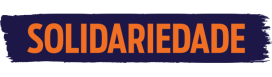 Fotos do local.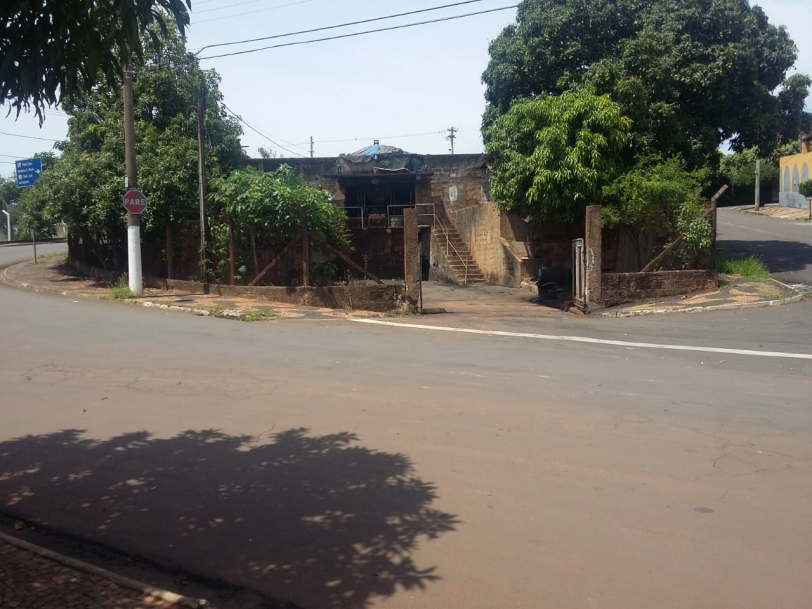 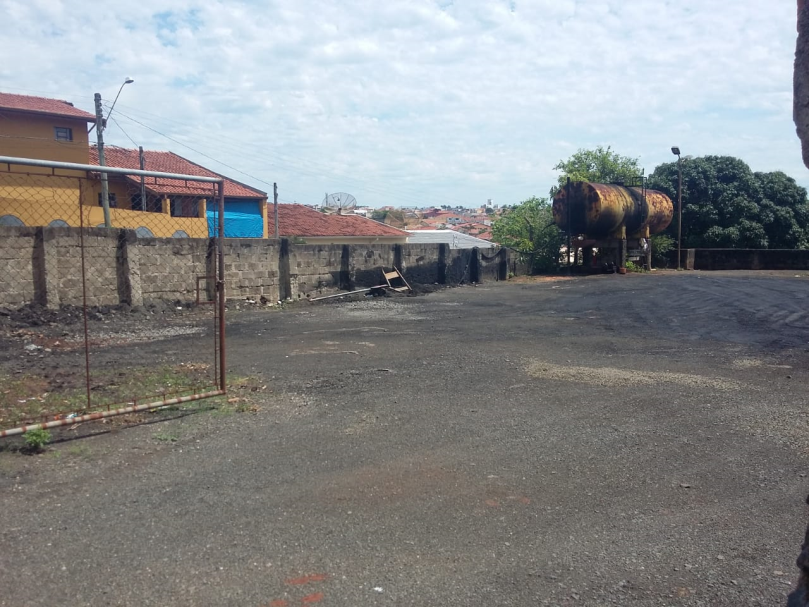 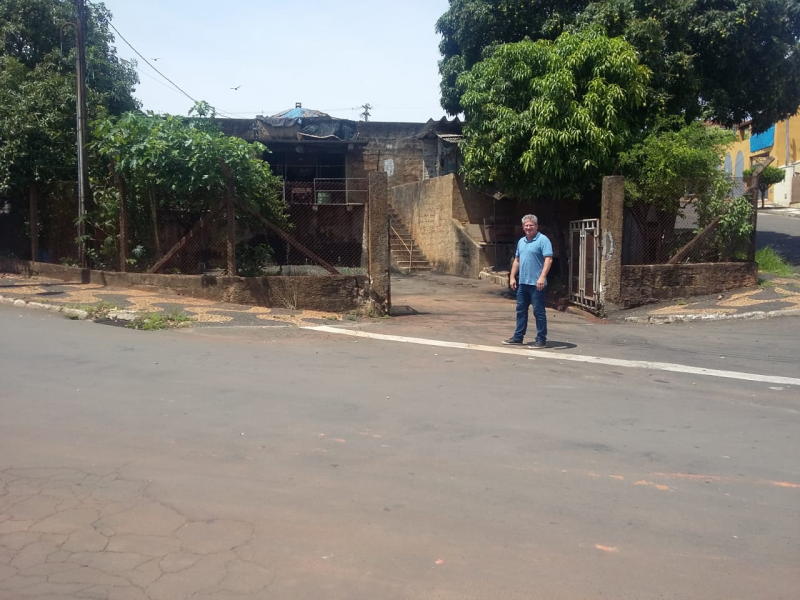 